Balanced Life Award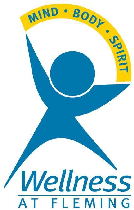 Previous RecipientSpring 2016 – Jennifer LangenbergSpring, 2013 - Melissa MartinWinter, 2013 - Rachel DatlenWinter, 2011 - Faith RatchfordFall, 2010 - Alana CallanWinter, 2010 - Michele McFaddenFall, 2009 - Theresa WatsonWinter, 2009 - Joe HaysFall, 2008 - Sherry SuttonWinter, 2008 - Barb BondFall, 2007 - Susan LittleSummer, 2007 - Barb ElliotFebruary, 2007 - Arla WhalenNovember, 2006 - Pat KraftOctober, 2006 - Indira WijesingheSeptember, 2006 - Lisa RobbinsAugust, 2006 - Fiona BillingsJuly, 2006 - Cindy EnglishJune, 2006 - Shelley RowanMay, 2006 - Janet RadcliffeApril, 2006 - Murray KeysMarch, 2006 - Mary Jane JackmanFebruary, 2006 - Lee Ann CormierJanuary, 2006 - Kirk DoughtyDecember, 2005 - Sherry Sutton